1. Как назывались праздничные обходы домов на Рождество с пением особых обрядовых песен?Ответ: колядование2. Стихотворение, в основе которого чаще всего лежит историческое событие, предание с острым, напряженным сюжетом.Ответ: баллада3. Какой поэт является родоначальником жанра басни?Ответ: Эзоп4. Назовите автора поэтических строк.  Вспомните название произведения:«…Ты сер, а я, приятель, сед,И волчью вашу я давно натуру знаю...»Ответ: И.А.Крылов «Волк на псарне»5. По именам назовите произведение и его автора:Вакула, Солоха, Оксана, Чуб.Ответ: Н.В.Гоголь «Ночь перед Рождеством»6. «Представьте себе человека небольшого роста, но крепкого, с вьющимися черными как смоль волосами, орлиным носом, тонкими губами, большими живыми глазами и лицом цвета невыделанной кожи. Меткость, с которой он стрелял из ружья, была необычной даже для этого края, где столько хороших стрелков». Кто он?Ответ: Маттео Фальконе7. Вспомните по последним строчкам название произведения и автора: «Раньше я видел яблоки только на картинках, но догадался, что это они».Ответ: В.Распутин «Уроки французского»8. Назовите имя автора стихотворения «Железная дорога».Ответ: Н.А.Некрасов9. Продолжите строчку стихотворения А.А.Фета: «Учись у них – у …»Ответ: «…у дуба, у берёзы»10. Кто из русских писателей родился в Москве 6 июня 1899 года?Ответ: А.С.Пушкин11. В каком произведении встречается это: Макароны, три красных яблока, куски сахару, две плитки гематогена.Ответ: В.Распутин «Уроки французского»12. Признаками какого жанра являются аллегория и мораль?Ответ: басня13. Кто написал произведение необычного жанра – феерия? Как оно называется?Ответ: А.Грин «Алые паруса»14. Кто из русских писателей родился и почти всю жизнь прожил в имении Ясная Поляна?Ответ: Л.Н.Толстой15. По именам назовите произведение и его автора:Федя, Илюша, Павлуша, Костя, Ваня.Ответ: И.С.Тургенев «Бежин луг»16. Назовите произведение и его автора:«Привезли в одну больницу - не принимают без тугамента, привезли в другую - и гам не принимают, и так в третью, и в четвертую - до самого утра его по всем отделениям... таскали и все пересаживали, так что он весь избился».Ответ: Н.С.Лесков «Левша»17. Какой первый рисунок нарисовал в детстве автор книги «Маленький принц?Ответ: удава, проглотившего слона18. Что пообещала бабушка герою рассказа В.Астафьева за собранную им землянику?Ответ: пряник в виде коня с розовой гривой19. Продолжите строчку стихотворения М.Ю.Лермонтова «Ночевала тучка золотая…»Ответ: «…на груди утёса-великана»20. Кто и кому посвятил эти строки: «Мой первый друг, мой друг бесценный»?Ответ: А.С.Пушкин своему лицейскому другу И.И.Пущину21. «И повелел женщинам сделать болтушку, из чего кисель варят, выкопать колодец, а болтушку налить в кадку и опустить её в колодец». Откуда этот «рецепт»?Ответ:  «Сказание о Белгородском киселе»22. Жанр устного народного творчества, краткое мудрое изречение, содержащее законченную мысль.Ответ: пословица23. Назовите имена главных героев феерии А.Грина «Алые паруса»Ответ: Ассоль и Грей24. Чьи  годы жизни: 1814-1841?Ответ: М.Ю.Лермонтов25. По именам назовите произведениеи его автора:Владимир, Марья, Саша, Кирила Петрович.Ответ: А.С.Пушкин «Дубровский»26. Какое насекомое подковал тульский косой Левша, герой сказа Н.С.Лескова?Ответ: стальную блоху27. Какой литературный герой сражается с ветряными мельницами, спасает от наказания пастушка и побеждает льва? Кто придумал этого героя?Ответ: Дон Кихот, Мигель Сервантес де Сааведра28. Какое историческое событие лежит в основе стихотворений К.Симонова "Ты помнишь, Алёша. дороги Смоленщины" и Д.Самойлова "Сороковые"Ответ: Великая Отечественная война29. Чей это портрет: Губы бескровные, веки упавшие, язвы на тощих руках, вечно в воде по колено стоявшие ноги опухли; колтун в волосах…»Ответ: белорус из стих. Н.А.Некрасова «Железная дорога»30. Эзоп, Лафонтен, И.Дмитриев, И.Крылов – что объединяет этих людей?Ответ: все они баснописцы31. В каком учебном заведении получил образование А.С.ПушкинОтвет:  Царскосельский лицей32. Каким термином можно назвать устное народное творчество?Ответ: фольклор33. «Вот лечь бы и заснуть, - думал он, - и забыть о жене, о голодных детях, о больной Машутке». Просунув руку под жилет, он нащупал довольно толстую веревку, служившую ему поясом. Мысль о самоубийстве совершенно ясно встала в его голове». У героя какого произведения возникли эти мысли?                         Ответ: Мерцалов из рассказа А.Куприна «Чудесный доктор»34. Назовите двух архангельских писателей-сказочников, которые были ещё и художниками.Ответ: Б.Шергин, С.Писахов35. Узнай героя по описанию: «…губы его, подёрнутые маслом, лоснились, как спелые вишни. Пахло от него хересом и флердоранжем»Ответ: Толстый из рассказа А.П.Чехова «Толстый и тонкий»36. Каким стихотворным размером написано стихотворение А.С.Пушкина «Пущину»: Мой первй друг, мой друг бесценный…»Ответ: ямб37. Этот писатель родился и вырос на Пинежье, участвовал в ВОв, писал о людях северной деревни. Кто он?Ответ: Ф.А.Абрамов38. Узнайте героя по ключевым словам: оруженосец, осёл, губернатор, остров БараторияОтвет: Санчо Панса, роман Сервантеса «Дон Кихот»39. Как называлась литература, существовавшая с 11 по 17 век на территории Руси?Ответ: древнерусская литература40. О каком литературном герое идёт речь:«Играя, дети гнали её, если она приближалась к ним, швыряли грязью и дразнили…»Ответ: Ассоль41. От басни завсегда нечаянно дойдёшь до были. Случалось ли подчас вам слышать, господа; «Мы сбили! Мы решили! –  это мораль какой басни? Кто её автор?Ответ:  И.И.Дмитриев «Муха»42. О ком или о чём идёт речь:«Он трудился день и ночь, чтобы выжить и не умереть. Он вырастил их большими, чтобы они могли останавливать ветер и собирать росу.»Ответ: неизвестный цветок из сказки-были А.Платонова43. Экспозиция, завязка действия, развитие действия, кульминация и развязка действия – всё это элементы…Ответ: композиции44. Кем по профессии был писатель А.П.ЧеховОтвет: доктор45. Он «воспитывался в кадетском корпусе», «был корнетом», «позволял себе роскошные прихоти», «входил в долги», пока не получил письмо из дому. Кто он?Ответ: Владимир Дубровский46. Закончите пословицу: «Длинная нитка – …»Ответ: «…ленивая швея»47. Кто «не мог по-французски вполне говорить; но он этим мало и интересовался, потому что был человек женатый и все французские разговоры считал за пустяки, которые не стоят воображения»?Ответ: Платов из сказа Н.С.Лескова «Левша»48. С ростками какого дерева старательно боролся Маленький принц на своей планете?Ответ: баобаб49. Какой водоём называли кладовой солнца геологи – герои сказки-были М.М.Пришвина?Ответ: болото50. Какое средство выразительности использовал Ф.И.Тютчев в строчках: «Неохотно и несмело/ Солнце смотри на поля.// Чу, за тучей прогремело,/ Принахмурилась земля».Ответ: олицетворение51. Жанр эпоса, опирающийся на народные предания и легендыОтвет:  сказ52. Кто убил лернейскую гидру, очистил авгиевы конюшни, достал яблоки Гесперид?Ответ: Геракл, сын Зевса, герой древнегреческих мифов53. Чем являются строки басни И.А.Крылова «Ларчик»: Случается нередко нам                И труд и мудрость видеть там,                 Где стоит только догадаться,                          За дело просто взяться.Ответ: мораль54. Назовите  поэта, учёного, художника с мировым именем, родившегося в Холмогорском районе Архангельской области.Ответ: М.В.Ломоносов55. «Некогда были они товарищами по службе», «ровесники, рождённые в одном сословии, воспитанные одинаково», «оба женились по любви, оба скоро овдовели». О ком идёт речь?Ответ: А.Г.Дубровский, К.П.Троекуров56. Как называется иносказательное изображение предмета или явления с целью наглядно показать его существенные черты?Ответ: аллегория57. Кто такие «золотая курочка» и «мужичок в мешочке»? Назовите автора и название произведенияОтвет: Настя и Митраша из сказки-были «М.Пришвина «Кладовая солнца»58. Какое место в композиции романа А.С. Пушкина «Дубровский» занимают следующие строки: «Никто не знал, куда он [Владимир Дубровский] девался... Но грозные посещения, пожары и грабежи прекратились. По другим известиям узнали, что Дубровский скрылся за границей»Ответ: развязка (послесловие)59. Чей это портрет? «Исцарапанный, с шишками на голове от драк и разных других причин, с цыпками на руках и ногах, с красными окровенелыми глазами, ... был вреднее и злее всех левонтьевских ребят.»Ответ: Санька, друг главного героя рассказа «Конь с розовой гривой»60. Кто автор «Иллиады» и «Одиссеи»?Ответ: древнегреческий поэт Гомер61. Из какого произведения цитата: «Смехом он закалял наши лукавые детские души, приучал нас относиться к собственной персоне с чувством юмора»?Ответ:  Ф.Искандер «Тринадцатый подвиг Геракла»62. Восточнославянский традиционный праздник, отмечаемый в течение недели перед Великим постом, сохранивший в своей обрядовой основе ряд элементов дохристианской славянской мифологии: сжигание чучела, прыганье через костёр и др.Ответ: Масленица63. Что пришлось Гераклу взвалить себе на плечи, чтобы добыть яблоки Гесперид?Ответ: небесный свод64. Каким образом М.В.Ломоносов попал в Москву, чтобы получить образование.Ответ: ушёл пешком за рыбным обозом35. Назовите главных героев рассказа И.С.Тургенева           «Бежин луг»Ответ: крестьянские дети - мальчишки66. Выразительное средство, используемое в литературе, основанное на противопоставлении понятий, положений, образов, состояний.Ответ: антитеза67. Назовите годы жизни Ф.А.Абрамова                                        Ответ: 1920-1983 годы68. Кто автор рассказов «Жалобная книга», «Каштанка», «Ванька»?Ответ: А.П.Чехов69. Чей это портрет? «Она сидела передо мной аккуратная вся, умная и красивая... до меня доходил запах духов от неё, который я принимал за самое дыхание...»Ответ: учительница Лидия Михайловна из рассказа В.Распутина «Уроки французского»70. Какой художественный прием использует автор:Шумят деревья весело-сухие,И теплый ветер НЕЖЕН и УПРУГ.(А.А.Ахматова)Ответ: эпитеты71. Повествование, передающее представления людей о мире, месте человека в нём, о происхождении всего сущего, о богах и герояхОтвет:  миф72. Какой вид транспорта использует маленький Принц, путешествуя по планетам?Ответ: связка голубей73. Кто автор «Повести временных лет»?Ответ: летописец64. И театральная пьеса сказочного содержания, требующая пышной постановки, и волшебное, сказочное зрелище, и жанр произведения А.Грина «Алые паруса».Ответ: феерия75. Какой общей темой объединены стихотворения М.Ю.Лермонтова «Утес», «Листок», «На севере диком стоит одиноко…»? Ответ: тема одиночества76. На вершине какой горы жили древнегреческие боги?Ответ: Олимп77. Кто является автором самого большого сборника «Пословицы русского народа» (30000 пословиц и поговорок)?Ответ: В.И.Даль78. Малый прозаический жанр, который отличается остротой сюжета и отсутствием описательности. Название его созвучно слову «новый».Ответ: новелла79. Какой способ заработать деньги нашёл герой рассказа В.П.Распутина «Уроки французского»?Ответ: игра «в чику», т.е. игра на деньги80. Какое средство выразительности использовал Н.М.Рубцов в строчках: «Уж на часах двенадцать прозвенело и сон окутал родину мою…»Ответ: метафора81. Какие ягоды собирали герои рассказа В. Астафьева "Конь с розовой гривой"?Ответ: земляника82. Укажите, каким размером написано следующее стихотворение:Прозвучало над ясной рекою,Прозвенело в померкшем лугу,Прокатилось над рощей немою,Засветилось на том берегу. (Фет А.)Ответ: анапест83. Памятник какому русскому писателю в окружении героев его произведений находится в Летнем саду в г. Санкт-Петербурге?Ответ: памятник И.А.Крылову84. К какому жанру относится произведение А.С.Пушкина «Дубровский»Ответ: роман85. Как называется сборник, в который вошел рассказ И. С. Тургенева «Бежин луг»?Ответ: «Записки охотника»86. Что попросил нарисовать маленький Принц героя-рассказчика?Ответ: барашка87. Что «больше всего на свете любили» Дед и Петька из рассказа В.М.Шукшина «Критики»?Ответ: кино88. Назовите авторское определение жанра произведения «Неизвестный цветок».Ответ: сказка-быль89. Ф.И.Тютчев, А.А.Фет, С.А.Есенин, Н.А.Некрасов.Кто из этих поэтов не относится к поэтам 19 века?Ответ: С.А.Есенин90. Какое средство выразительности использовано С. Есениным в строчках: «Понагнулась, как старуцшка, / Оперлася на клюку...»Ответ: сравнение1.   Колядование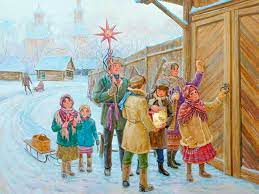 2.   Баллада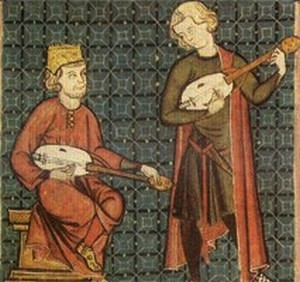 3.   Эзоп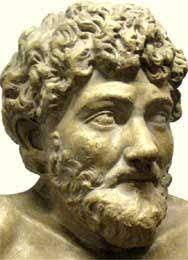 4.  И.А.Крылов «Волк на псарне»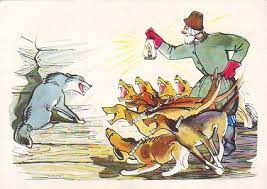 5.   Н.В.Гоголь «Ночь перед Рождеством»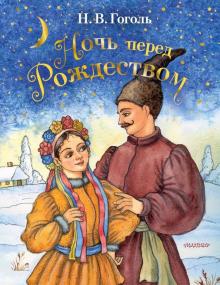 6.   Маттео Фальконе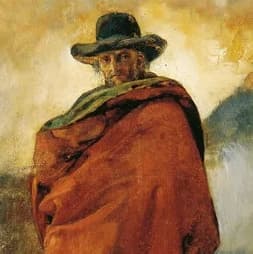 7.   В.Распутин «Уроки французского»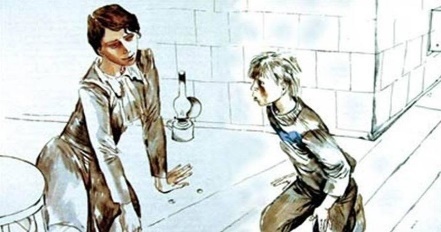 8.   Николай Алексеевич Некрасов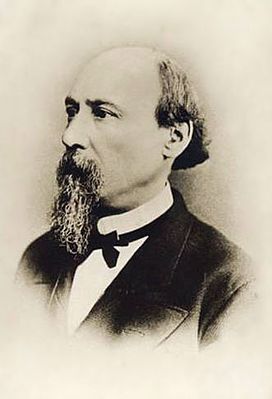 9.   «…у дуба, у берёзы»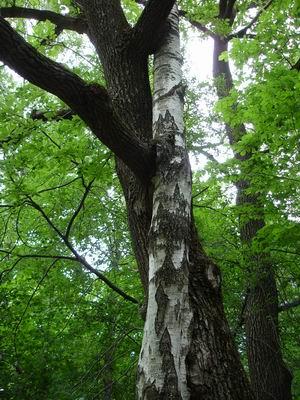 10.  Александр Сергеевич Пушкин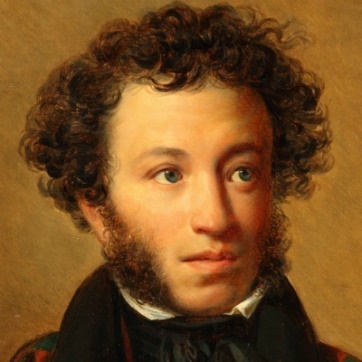 11.   В.Г. Распутин «Уроки французского»12.   Басня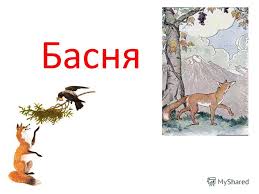 13.   Александр Грин «Алые паруса»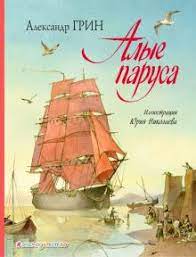 14.   Лев Николаевич Толстой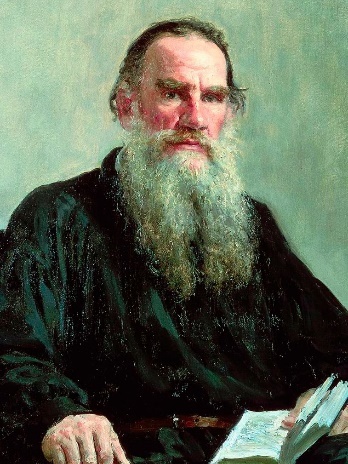 15.  Иван Сергеевич Тургенев «Бежин луг»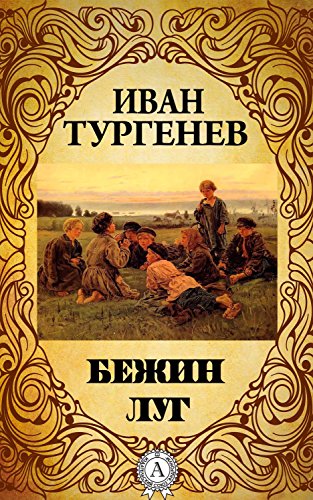 16.   Николай Семёнович Лесков «Левша»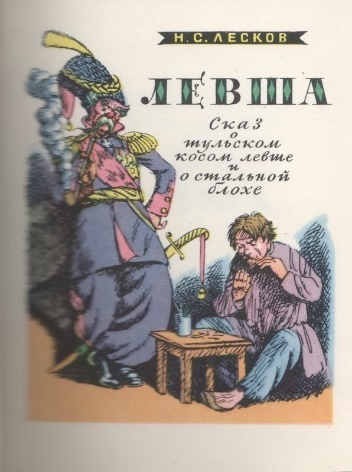 17.   Удав, проглотивший слона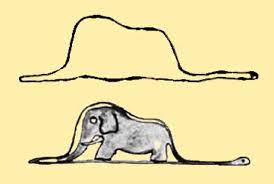 18. Пряник в виде коня с розовой гривой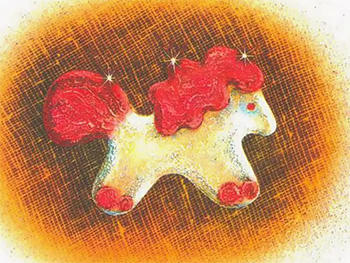 19.  «…на груди утёса-великана»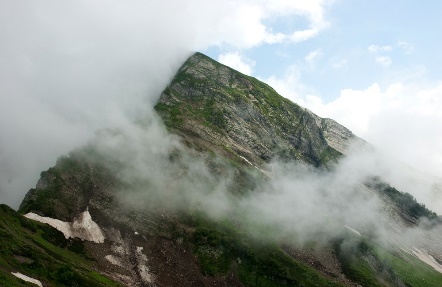 20.   Александр Сергеевич Пушкин своему лицейскому другу Ивану Ивановичу Пущину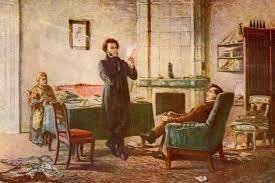 21.  «Сказание о Белгородском киселе»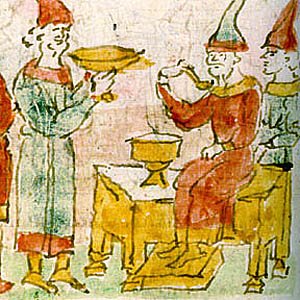 22.   Пословица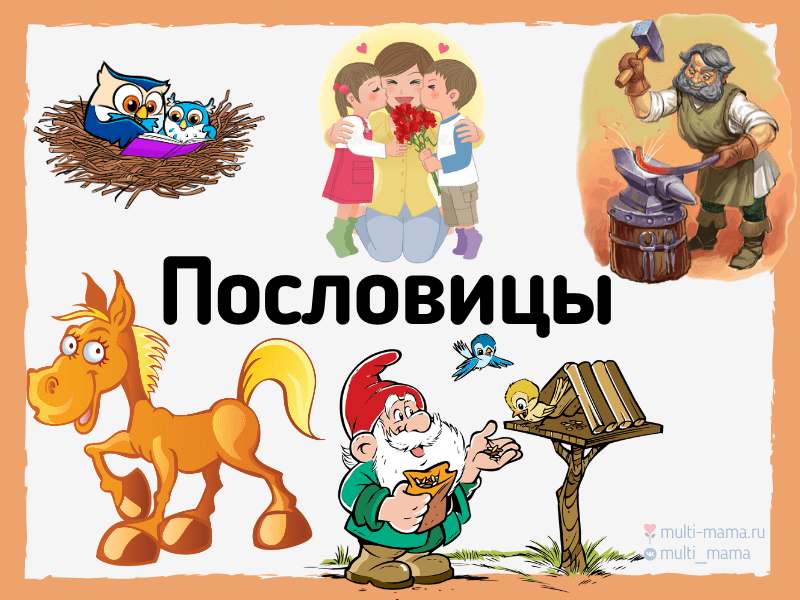 23.   Ассоль и Грей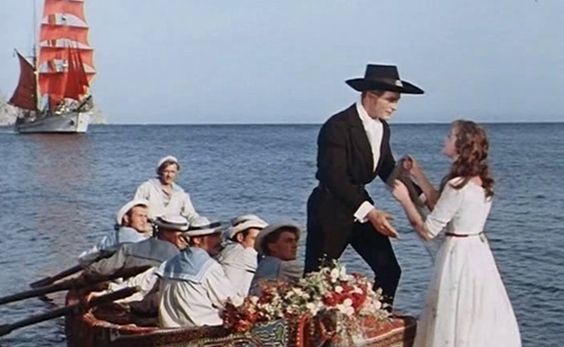 24.   Михаил Юрьевич Лермонтов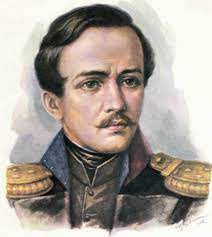 25.  Александр Сергеевич Пушкин «Дубровский»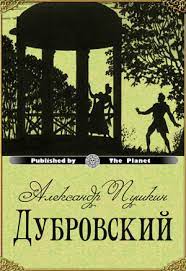 26.  Английская стальная блоха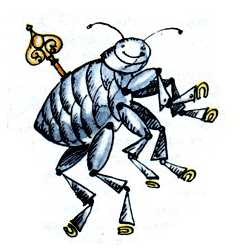 27. Дон Кихот, Мигель Сервантес де Сааведра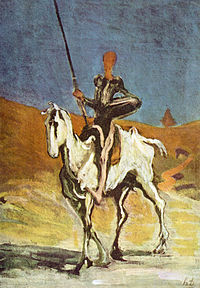 28.   Великая Отечественная война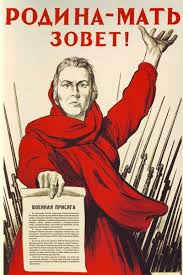 29. Белорус из стихотворения Н.А.Некрасова «Железная дорога»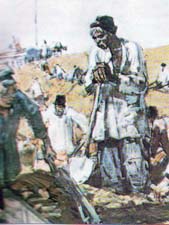 30.   Они баснописцы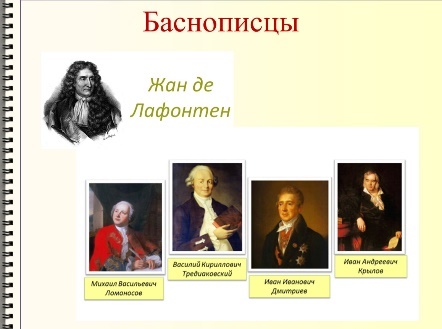 31.  Царскосельский лицей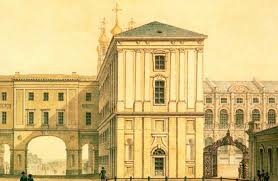 32. Фольклор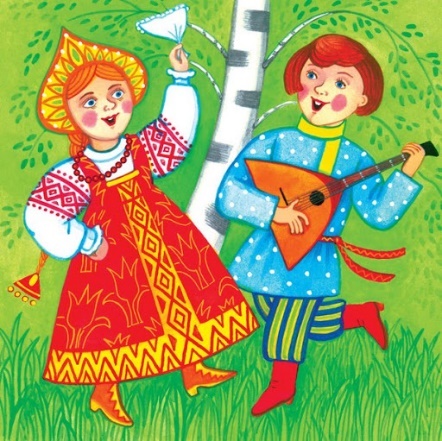 33.  Мерцалов из рассказа А.Куприна «Чудесный доктор»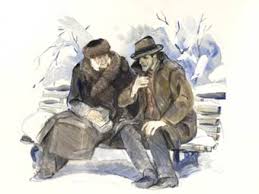 34.  Борис Викторович Шергин, Степан Григорьевич Писахов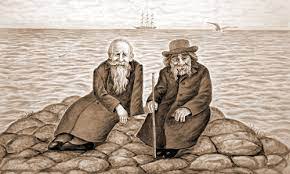 35.   Толстый из рассказа А.П.Чехова «Толстый и тонкий»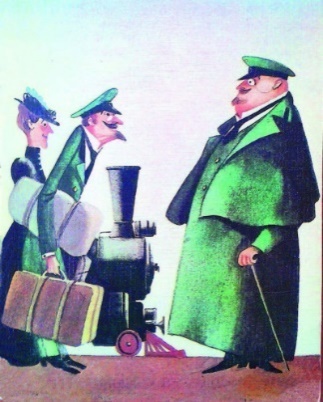 36. Ямб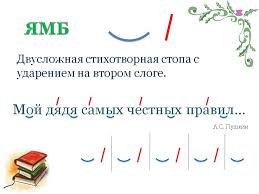 37.   Фёдор Александрович Абрамов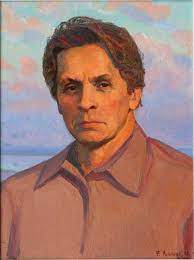 38.  Санчо Панса, роман Сервантеса «Дон Кихот»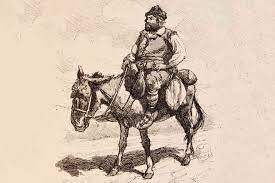 39.  Древнерусская литература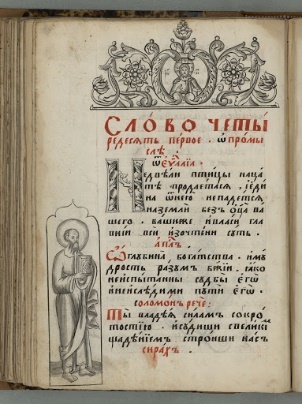 40.   Ассоль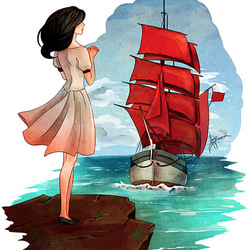 41.    Иван Иванович Дмитриев «Муха»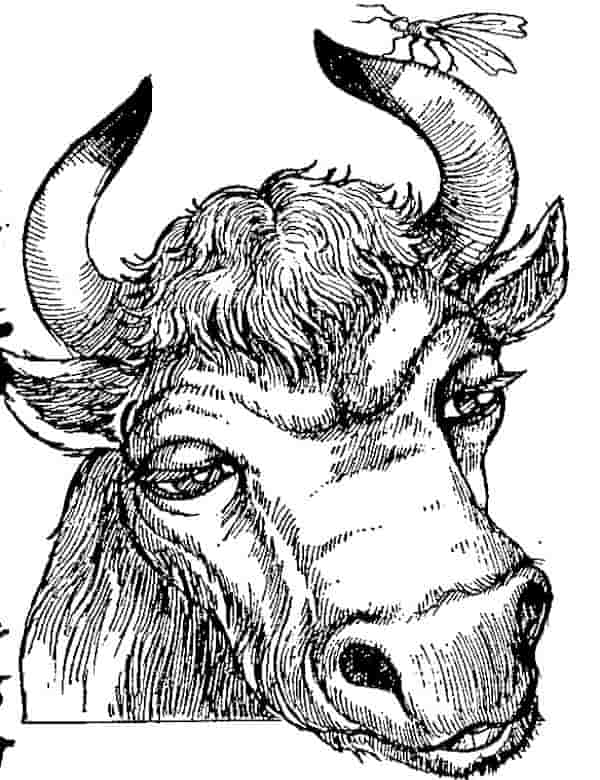 42. Неизвестный цветок из сказки-были Андрея Платонова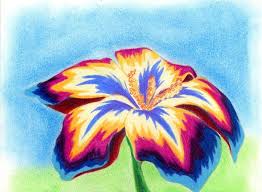 43. Композиция художественного произведения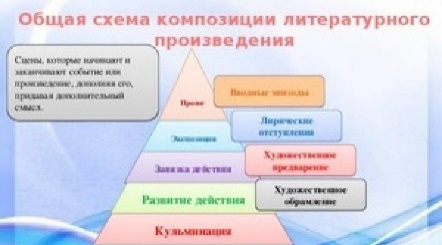 44. Доктор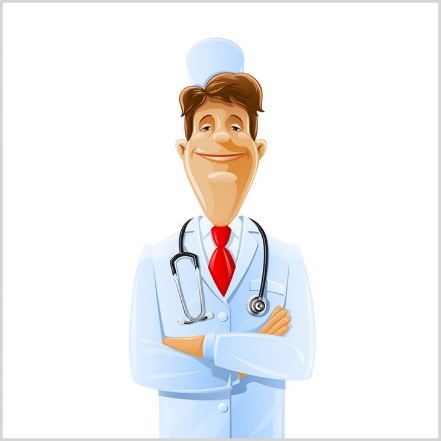 45.  Владимир Дубровский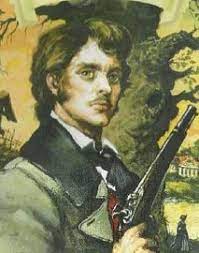 46.   «…ленивая швея»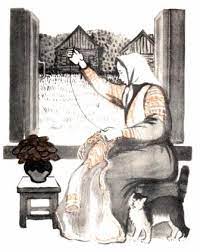 47.  Платов из сказа Н.С.Лескова «Левша»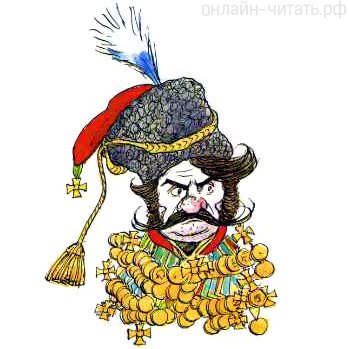 48. Баобаб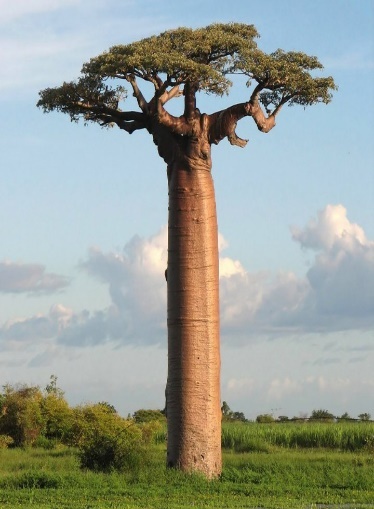 49. Болото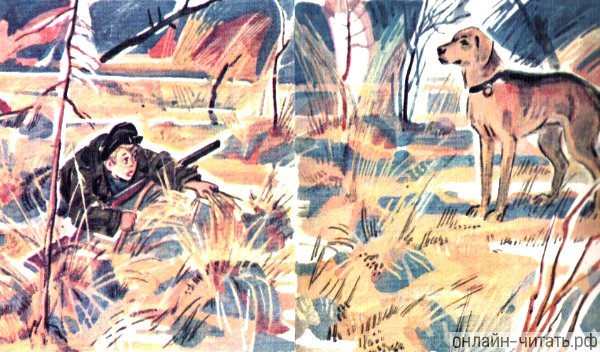 50. Олицетворение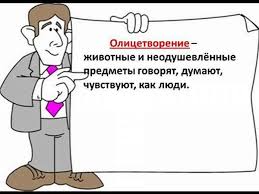 51. Сказ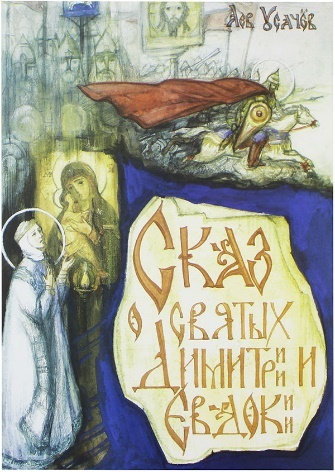 52. Геракл, сын Зевса, герой древнегреческих мифов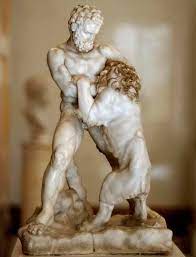 53. Мораль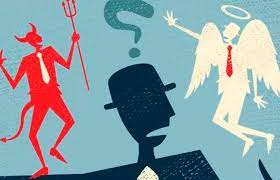 54.  Михаил Васильевич Ломоносов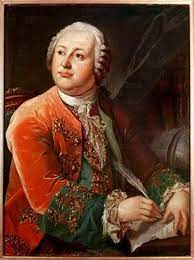 55.   Андрей Гаврилович Дубровский, Кирила Петрович Троекуров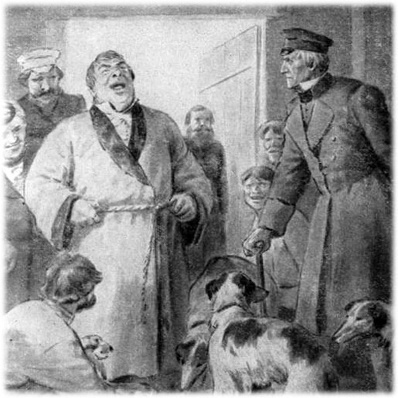 56. Аллегория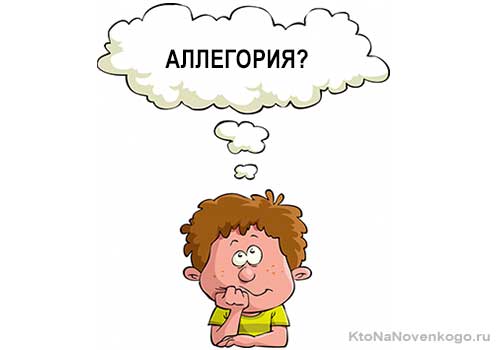 57.  Настя и Митраша из сказки-были М.Пришвина «Кладовая солнца»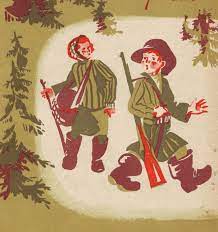 58. Развязка (послесловие)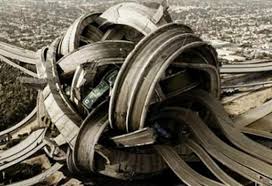 59.  Санька, друг главного героя рассказа «Конь с розовой гривой»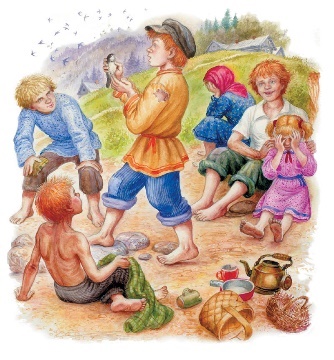 60. Древнегреческий поэт Гомер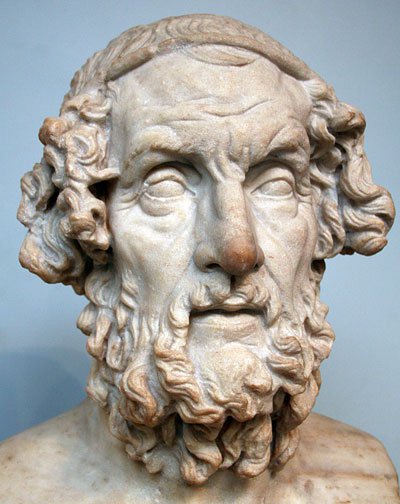 61. Фазиль Искандер «Тринадцатый подвиг Геракла»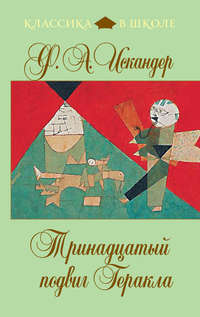 62.   Масленица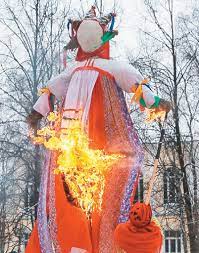 63. Небесный свод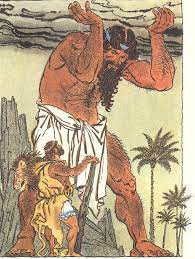 64. Ушёл пешком за рыбным обозом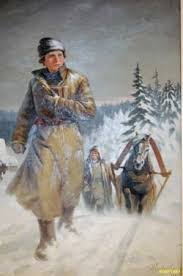 65. Крестьянские дети – мальчишки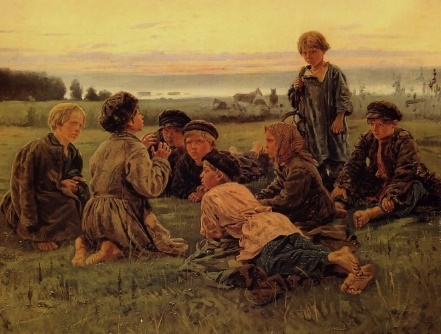 66. Антитеза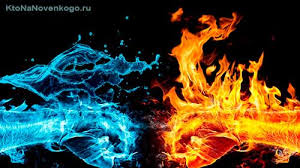 67.   1920-1983 годы68.   Антон Павлович Чехов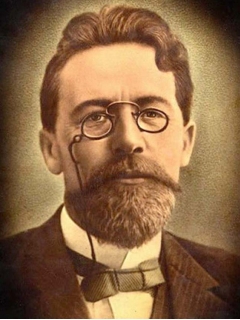 69. Учительница Лидия Михайловна из рассказа В.Распутина «Уроки французского»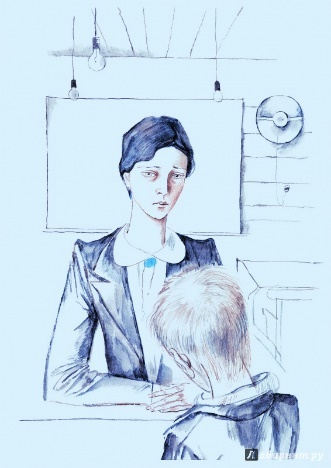 70. Эпитеты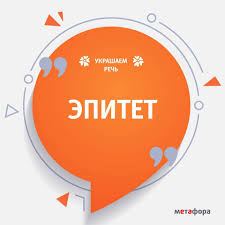 71. Мифы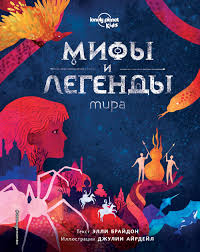 72. Связка голубей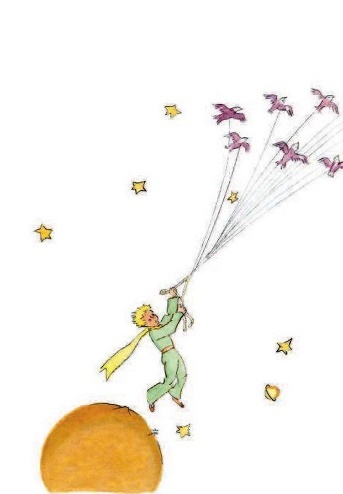 73. Летописец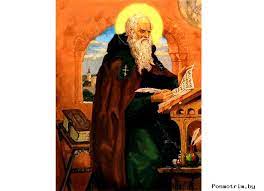 74. Феерия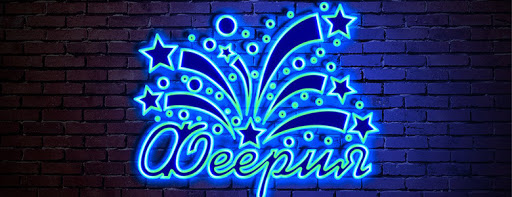 75. Тема одиночества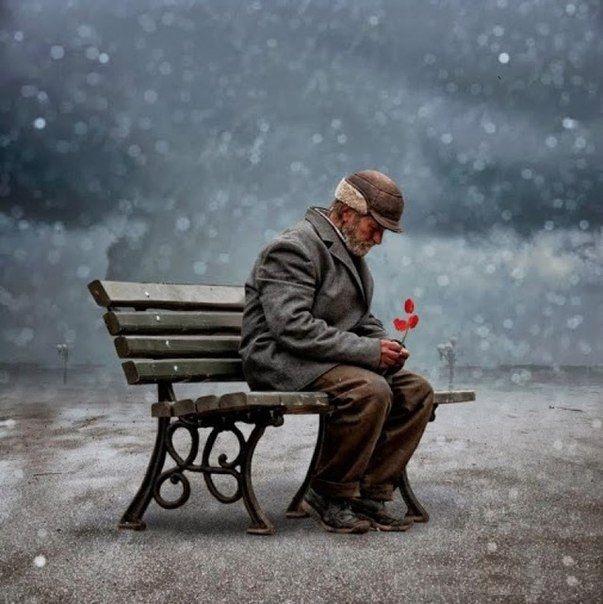 76.   Олимп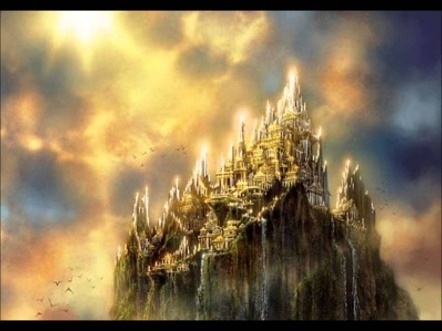 77.   Владимир Иванович Даль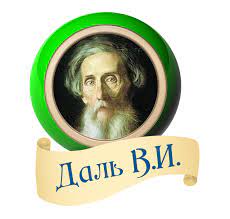 78. Новелла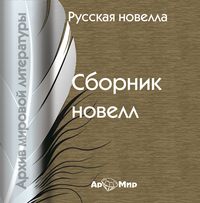 79. Игра «в чику», т.е. игра на деньги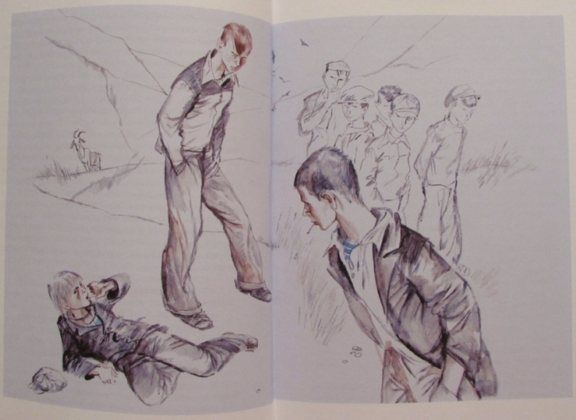 80.   Метафора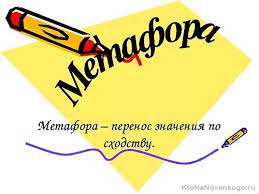 81. Земляника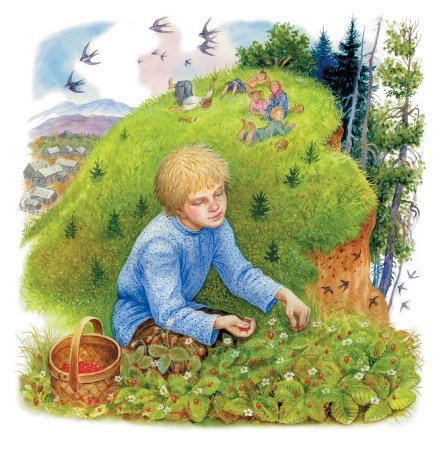 82. Анапест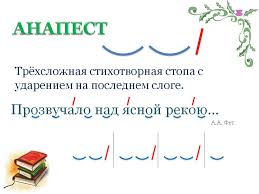 83. Памятник Ивану Андреевичу Крылову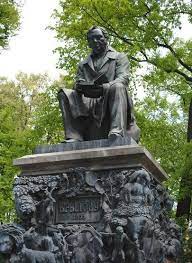 84. Роман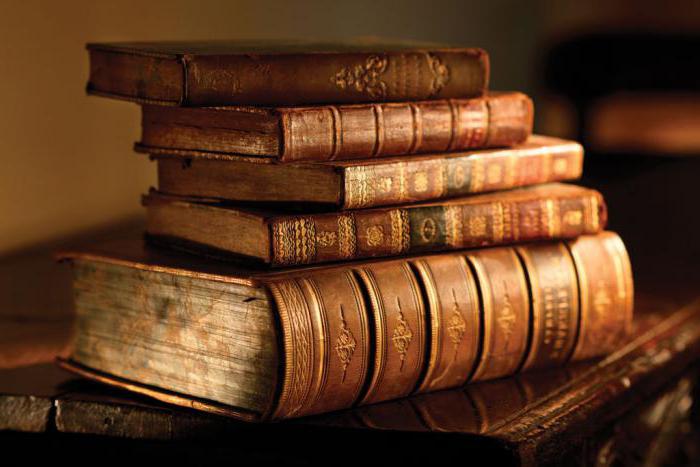 85.  «Записки охотника»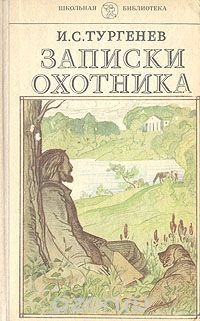 86. Барашка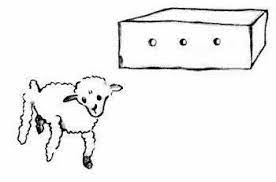 87. Кино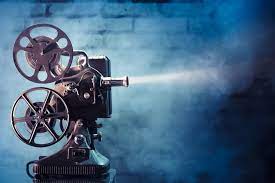 88. Сказка-быль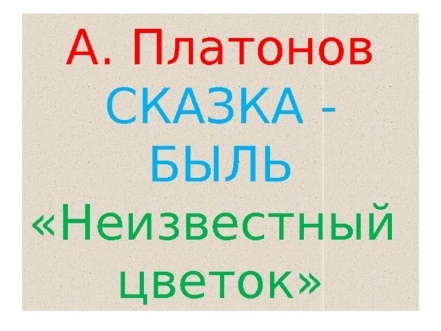 89.   Сергей Александрович Есенин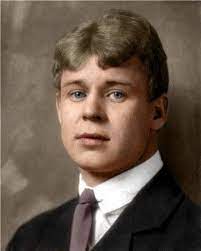 90. Сравнение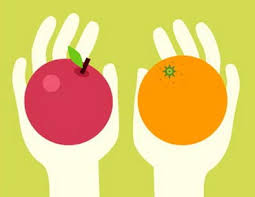 